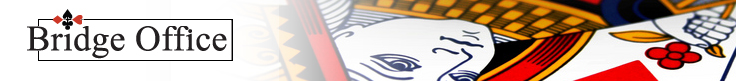 © Bridge Office   -   www.bridgeoffice.nl  -   info@bridgeoffice.nlAntwoorden KaartBehorend bij boekje:SpelBiedingGoed/Fout1234567891011121314151617181920